每日一练（7/22）1.教育产生的根本原因是( )。   [单选题]正确率：66.67%2.与学校教育相比，家庭教育的特点主要表现在( )。   [单选题]正确率：93.33%3.下列关于古代教育说法错误的是( )。   [单选题]正确率：70%4.下列称号与人物之间对应错误的是( )。   [单选题]正确率：30%5.世界上第一部教育文献是( )。   [单选题]正确率：60%6.夸美纽斯出版《大教学论》标志着教育学开始成为一门独立的学科，随后教育学在众多因素的推动下逐渐发展完善。推动教育学发展的内在动力是( )。   [单选题]正确率：26.67%7.教育可以为国家培养合格的公民，体现了教育的( )。   [单选题]正确率：76.67%8.下列关于教育功能说法错误的是( )。   [单选题]正确率：93.33%9.初一学生小武想做一名科学家，班主任说：“你现在学数学那么吃力，以后学物理、化学肯定也学不好，一定不能把当科学家作为人生目标。”班主任的说法( )。   [单选题]正确率：96.67%10.教师在素质教育中最大功绩和贡献在于( )。   [单选题]正确率：96.67%选项小计比例A.社会经济发展的需要620%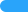 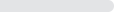 B.国家政权稳定的需要13.33%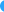 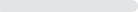 C.人类文化传承的需要310%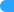 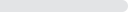 D.人类生存发展的需要 (答案)2066.67%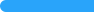 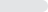 选项小计比例A.生活性 (答案)2893.33%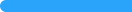 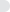 B.计划性13.33%C.组织性13.33%D.系统性00%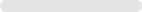 选项小计比例A.古印度教育特点表现为宗教教育盛行13.33%B.西方封建社会出现两种类型教育：教会学校和骑士学校26.67%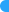 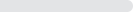 C.以僧为师，以吏为师是古埃及教育最典型特征620%D.学校教育与生产劳动相脱离始于资本主义社会 (答案)2170%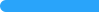 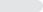 选项小计比例A.教育课程理论之父---泰勒310%B.现代教育之父---赫尔巴特930%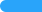 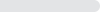 C.实验教育学之父---斯宾塞 (答案)930%D.幼儿教育之父---福禄贝尔930%选项小计比例A.《礼记》310%B.《学记》 (答案)1860%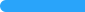 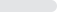 C.《大教学论》826.67%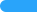 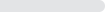 D.《理想国》13.33%选项小计比例A.教育原则413.33%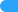 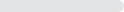 B.教育价值1550%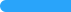 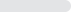 C.教育规律310%D.教育问题 (答案)826.67%选项小计比例A.经济功能13.33%B.文化功能413.33%C.人口功能26.67%D.政治功能 (答案)2376.67%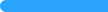 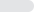 选项小计比例A.正向功能和负向功能是按照教育的作用方向来分的00%B.隐性功能是不能转化成显性功能的 (答案)2893.33%C.教育的社会功能属于教育的派生功能13.33%D.隐性功能不见得都是负向功能13.33%选项小计比例A.忽视了学生的主体性13.33%B.忽视了学生的发展性 (答案)2996.67%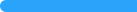 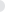 C.忽视了学生的创造性00%D.忽视了学生的差异性00%选项小计比例A.给学生传授多少经验知识13.33%B.做出多少实验00%C.培养哪些技能00%D.能在多大程度上激活学生的个性潜能，并促使这种个性潜能持续不断地发展 (答案)2996.67%